Փետրվարի ֆլեշմոբի խնդիրների լուծումներԵրրորդ մակարդակ1․ Խորանարդի յուրաքանչյուր նիստի  վրա գրված է բնական թիվ։ Ընդհանուր գագաթ  ունեցող երեք նիստերի  վրա  գրված են (համապատասխանաբար) 12, 18 և 21 թվերը, մնացած երեք նիստերի  վրա գրված են պարզ թվեր, ընդ որում, հանդիպակաց   նիստերի վրա գրված  թվերի գումարները  հավասար են։ Որքա՞ն է խորանարդի բոլոր նիստերին գրված  թվերի գումարը:Քանի որ, մյուս երեք նիստերի վրա գրված են պարզ թվեր,ապա 12 թվանշանը գրված նիստի հանդիպակաց նիստի վրա գրված է 11  18 թվանշանը գրված նիստի հանդիպակաց նիստի վրա գրված է 521  թվանշանը գրված նիստի հանդիպակաց նիստի վրա գրված է 2Ստացվում է  23+23+23=69Շողիկ ԶեյնալյանԽնդիրը լուծելուց առաջ նախ կխոսենք պարզ և բաղադրյալ թվերի մասին: Քանի որ սովորողները մեկ-մեկ շփոթում են զույգ և կենտ թվերը, կխոսենք նաև նրանց մասին: Այնուհետև կխոսենք խորանարդի մասին, կբերենք խորանարդի տեսք ունեցող առարկաների մի քանի օրինակ (ռուբիկ-կուբիկ): Կվերցնենք այսպիսի խորանարդ՝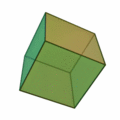 Որպեսզի հանդիպակաց նիստերի գումարները նույնը լինեն և մյուս նիստին գրված թիվը լինի պարզ թիվ, նախ գրենք մեզ հայտնի թվերը: Նայենք ամենամեծ թիվը՝ 21-ը, գումարենք ամենափոքր պարզ թիվը՝ 2-ը: 12 + 11 = 2318 + 5 =2321 + 2 = 23Հիմա պետք է այս թվերը՝ երեք հատ 23-ը, իրար գումարեն՝ 23 + 23 + 23= 69Սմբատ Պետրոսյան21 թվի դիմացի նիստին պետք է լինի 2, երկու հանդիպակաց նիստերին գրված թվերի գումարը կլինի 23, մյուս նիստերին համապատասխանաբար գրված կլինեն 11 և 5 թվերը։ Խնդիրը լուծում ունի՝ 69։Գևորգ ՀակոբյանՊատասխան՝ 69։2․ Խանութում կար  5 ցենտներ   կարտոֆիլ:  Առաջին օրը խանութից վաճառեցին կարտոֆիլի  2/5-րդ մասը, երկրորդ օրը՝ մնացածի 3/10-րդ մասը: Կարոտոֆիլի ո՞ր մասը մնաց խանութում 2 օրվա վաճառքից հետո:1-ին եղանակ՝Սովորղների հետ կվերհիշենք զանգվածի չափման միավորները: 5 ց=500 կգՔանի որ առաջին օրը խանութից վաճառեցին կարտոֆիլի  2/5-րդ մասը, ուստի կմնա 500 կգ-ի  1-2/5=3/5  մասը՝500:5⋅3=300 կգ:Քանի որ երկրորդ օրը  խանութից վաճառեցին մնացածի  3/10-րդ մասը, ուստի կմնա  300 կգ-ի  1-3/10=7/10  մասը՝ 300:10⋅7=210 կգ:Այսպիսով՝ խանութում 2 օրվա վաճառքից հետո  կմնա կարտոֆիլի 210/500=21/50 մասը:2-րդ եղանակ՝5 ց=500 կգՔանի որ առաջին օրը խանութից վաճառեցին կարտոֆիլի  2/5-րդ մասը, ուստի կմնա`500:5•2=200(կգ)500-200=300(կգ)Քանի որ երկրորդ օրը  խանութից վաճառեցին մնացածի  3/10-րդ մասը, ուստի կմնա`300:10•3=90(կգ)300-90=210(կգ)Այսպիսով՝ խանութում 2 օրվա վաճառքից հետո  կմնա կարտոֆիլի 210/500=21/50 մասը:Գրետա ԲակունցԱռաջին օրվա վաճառված կարտոֆիլի քանակը որոշելու համար պետք է հաշվենք 5 ցենտների 2/5 մասը՝ 5x2/5=2։Երկրորդ օրվա վաճառքը որոշելու համար պետք է հաշվել մնացած կարտոֆիլի 3/10-րդ մասը՝ 3x3/10=0,9Որպեսզի իմանանք որքան կարտոֆիլ մնաց խանութում  երկու օրվա վաճառքից հետո, պետք է ՝ 5-(2+0,9)=2,1:Իսկ երկու օրվա վաճառքից հետո մնացած կարտոֆիլի մասը գտնելու համար՝ 2,1։5=0,42։Թորգոմ ՍիմոնյանԱռաջին օրը խանութից վաճառեցին կարտոֆիլի 2/5 մասը, որի զանգվածն է՝ 5x2/5=2ց: Կմնա խանութում 5-2=3ց կարտոֆիլ: Երկրորդ օրում կվաճառվի ՝ 3x3/10=9/10ց : Կմնա 3-9/10=  ցՄասը գտնելու համար՝ :5= := x=Արշակ ՄարտիրոսյանԱռաջին օրվա վերջում խանությում մնաց ամբողջ կարտոֆիլի 3/5 մասը։ Երկրորդ օրվա վերջում մնացած կարոֆիլի 7/10 մասը կամ սկզբնական կարտոֆիլի 21/50 մասը։Խանութում եղած կարտոֆիլի քանակը ավելորդ տվյալ է։Գևորգ ՀակոբյանՊատասխան՝ 21/503․ Ապրանքի գինը 2 անգամ թանկացավ, նախ՝  40%-ով, այնուհետև 20%-ով, որից հետո  իջավ  50%-ով: Արդյունքում քանի՞ տոկոսով   իջավ  ապրանքի գինը  սկզբնական գնի համեմատ: Ենթադրենք ապրանքի արժեքը 5000 դրամ է։ Բոլոր թանկացումներից և էժանացումից հետո ապրանքի արժեքը կլինի ((5000+40%)+20%)-50%=((5000+2000)+20%)-50%=(7000+20%)–50%=(7000+1400)-50%=8400-50%=8400-4200=4200 դրամ։ Արդյունքում ապրանքի արժեքը 5000 դրամից դարձել է 4200 դրամ։ Որպեսզի իմանանք, թե քանի՞ տոկոսով   իջավ  ապրանքի գինը  սկզբնական գնի համեմատ, պետք է ((5000-4200)*100%)/5000=16%:Ելենա ՕհանյանԵնթադրենք ապրանքի գինը սկզբում x էր : Թանկացավ նախ ՝ 40 %- ով , ունեցանք .x + x . 0,4 = 1,4x , հետո բարձրացավ 20 %-ով , ունեցանք  1,4x + 1,4x . 0,2 = 1,68x և հետո իջավ 50 %-ով , ունեցանք  1,68x – 1,68x . 0,5 = 0,84x Արդյունքում x . 0,84x = 0,16x ունեցանք 16 % -ով գնի նվազում :Լյովա ՍարգսյանՊատասխան՝ 16։4․ Նարեն  որոշ ժամանակում  պետք է պատրաստեր 150 ժապավեն: Օրական պատրաստելով  նախատեսվածից   2  ժապավեն ավելի քիչ՝ նա բոլոր ժապավենները միասին պատրաստեց  նախատեսվածից  20  օր ավեի ուշ: Քանի՞   օրում  նա պատրատեց բոլոր ժապավենները, եթե յուրաքանչյուր օր նա պատարաստել է միևնույն քանակով ժապավեն:x-ով նշանակենք օրական պատրաստած ժապավենների քանակը,ապա 150 ժապավենը կպատրաստի 150/x օրում: Օրական պատրաստելով  նախատեսվածից   2  ժապավեն ավելի քիչ, 150 ժապավենը կպատրաստի 150/(x-2) օրում: Այժմ կազմենք խնդրի պայմաններին բավարարող հավասարում և լուծենք. 150/(x-2) - 150/x = 20 300/x(x-2)  = 20x(x-2) = 15X = 5 կամ x = -3Այսինքն Նարեն օրական պատրաստել է 3 ժապավեն: 150 ժապավենը կպատրաստի 150:3=50 օրում:Մենուա ՀարությունյանՄեկ օրում պատրաստած ժապավենի քանակը ` xԱնի ՄիրզոյանԴիտարկենք երկու անհայտով հավասարումների համակարգ։ Համակարգը կազմելու համար դիտարկենք երկու դեպք՝ նախ աշխատանքն ինչպե՞ս էր նախատեսված և ինչպե՞ս կատարվեց իրականում։Կատարենք նշանակումներ՝ t-ով նշանակենք այն օրերի քանակը որում պատրաստվեցին բոլոր 150 ժապավենները (այն կլինի խնդրի պատասխանը)։Քանի որ օրական միևնույն քանակով ժապավեններ են պատրաստվել x-ով նշանակենք օրական պատրաստված ժապավենների քանակը։Խնդրի պայմաններից կբխի, որ՝tx=150(t-20)(x+2)=150Լուծելով երկու անհայտով հավասարումների համակարգը (խնդրի պայմաններին կբավարարի միայն դրական լուծումը) կստանանք՝t=50 օրՍարգիս ՂուկասյանՊատասխան՝ 50։5. 750մ երկարությամբ շրջանաձև վազքուղով  տարբեր ուղղություններով, միևնույն կետից միաժամանակ վազեցին Դավիթն ու Արմենը:  Քանի՞  մետր վազեց Դավիթը  մինչև նրանց  երկուսի  առաջին  հանդիպումը, եթե Դավիթը վազում էր 4 մ/վ արագությամբ, իսկ  Արմենը՝ 6 մ/վ: Քանի որ Դավիթն ու Արմենը վազում են տարբեր ուղղություններով, հետևաբար մինչև հանդիպումը նրանց ընթացքի ժամանակը գտնելու համար ճնապարհը պիտի բաժանենք նրանց արագությունների գումարին։ Այնուհետև ժամանակը բազմապատկենք Դավիթի արագությանը և կգտնենք մինչ այդ նրա անցած ճաանապարհը։750 ։(6+4)x4=300Հասմիկ ԻսրայելյանԴավիթը վազեց x մ Արմենը վազեց (750-x) մԴավիթը կվազի x/4վ ժամանակումԱրմենը կվազի (750-x)/6վ ժամանակումx/4=(750-x)/6x/2=(750-x)/33x=1500-2x5x=1500x=300Անի ԱվագյանՊատասխան՝ 300։6․ Մի շարքով դրված է  7 տուփ, որոնցից յուրաքանչյուրում կա  առնվազն մեկ մետաղադրամ: Մետաղադրամները   կհամարենք հարևան, եթե դրանք գտնվում են միևնույն կամ հարևան  տուփերում: Հայտնի է, որ յուրաքանչյուր մետաղադրամ ունի կա՛մ ուղիղ 6, կա՛մ ուղիղ 12 հարևան մետաղադրամ։ Այդ բոլոր  տուփերում  միասին քանի՞  մետաղադրամ  կա:Ենթադրենք առաջին տուփում կա 1 մետաղադրամ։ Այդ դեպքում ըստ խնդրի պայմանի առաջին և երկրորդ տուփում միասին կլինի կամ  1+6=7 կամ 1+12=13 մետաղադրամ։Մյուս կողմից առաջին, երկրորդ և երրորդ տուփերում միասին կլինի 13 մետաղադրամ։Քանի որ առաջինում կա 1 մետաղադրամ, ապա երկրորդում կլինի՝ 7-1=6 մետաղադրամ, իսկ երրորդում ՝13-1-6=6 մետաղադրամ։Նույն կերպ  դիտարկում ենք մյուս տուփերը, և արդյունքում ստանում ենք՝ 1 6 6 1 6 6 1Ընդամենը 27  մետաղադրամՇողիկ ԶեյնալյանՀամարակալենք 7 տուփերը և նկարի տեսքով ցուցադրենք՝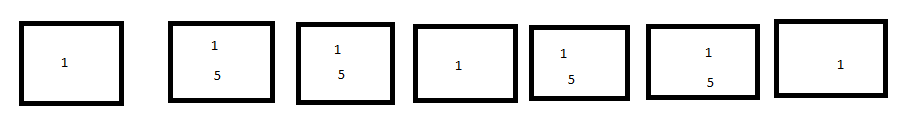 Օրինակ 2-րդ տուփում առանձնացված 1 և 5 մետաղադրամները նշանակում են, որ 1 մետաղադրամի հարևանների քանակն է 1-ին ,2-րդ և 3-րդ տուփերից՝ 1+5+1+5=12 : Նույն ձևով մնացած տուփերի մետաղադրամների քանակներն են որոշվում՝ 1+6+6+1+6+6+1=27Արշակ ՄարտիրոսյանԴիտարկենք տուփերում մետաղադրամների քանակը սկսած առաջին տուփից և քանի, որ առնվազն 1 հատ մետաղադրամ առկա է բոլոր տուփերում ապա սկսենք դիտարկել հենց 1-ից։Եթե առաջին տուփում առկա է 1 հատ մետաղադրամ, ապա ելնելով խնդրի պայմաններից երկրորդ տուփում առկա կլինի կամ ճշգրիտ 6 հատ, կամ ճշգրիտ 12 հատ մետաղադրամ։Սկսենք դիտարկել այն դեպքը երբ երկրորդ տուփում առկա է 6 հատ մետաղադրամ, այդ դեպքում երրորդ տուփում  ևս առկա կլինի 6 հատ մետաղադրամ, որպեսզի երկրորդ տուփում առկա յուրաքանչյուր մետաղադրամ ունենա 12 հարևան (այս դեպքում մետաղադրամի 6 հատ հարևան ունենալը բացառվում է քանի որ արդեն իսկ առկա են 6 հարևան և կստացվի, որ երրորդ տուփում մետաղադրամներ չկան, այդ իսկ պատճառով հարևանների քանակը կլինի՝ 12)։Այսպիսով ամեն անգամ ունենալով տվյալ պահին դիտարկվող և նախորդ տուփում առկա մետաղադրամների քանակը որոշվում է թե հաջորդ տուփում քանի մետաղադրամ կլինի (առաջին տուփի դեպքում նախորդ հարևան չկա)։Այսպիսով՝ առաջինից մինչև յոթերորդ տուփերում համապատասխանաբար կլինեն՝ 1, 6, 6, 1, 6, 6, 1 հատ մետաղադրամներ, որոնց գումարն էլ կլինի 27Սարգիս ՂուկասյանՊատասխան՝ 27։7․ Մարդու տարիքը 1998 թվականին հավասար է եղել նրա ծննդյան տարեթվի  թվանշանների գումարին։ Ո՞ր թվականին է նա ծնվել, եթե հայտնի է, որ ծնվել է 20-րդ դարում:20–րդ դարը սկսվել է 1901 թվականի հունվարի մեկից և ավարտվել է 2000 թվականի դեկտեմբերի 31-ին: Այդ մարդու տարիքը մեծ է 11 տարեկանից, քանի որ 1+9+0+1=11Կազմենք հավասարություն, որտեղ 1998-ից կհանենք նրա ծննդյան տարեթիվը, որտեղ միավորը և տասնավորը կնշանակենք համապատասխանաբար a-ով և  b-ով:1998 - 19ab=1+9+a+b98 - ab =10 + a + b11a + 2b = 88Այս վերջին հավասարությունից հետևում է,որ a=8,b=0Պատ՝ 1980 թվականին:Սմբատ ՊետրոսյանՔանի որ մարդը ծնվել է 20-րդ դարում, ապա նրա ծննդյան թվի առաջին երկու թվանշանը 19 է, իսկ դրանց գումարը՝ 10 է։ Քանի որ մարդու տարիքը 1998 թվականին հավասար է եղել նրա ծննդյան տարեթվի  թվանշանների գումարին, կարող ենք ենթադրել, որ նրա տարիքը երկնիշ թիվ է։ 1900 թ․-ից հետո ամենամեծ տարեթիվը, որի թվանշանների գումարը ևս ամենամեծն է 1979 թվականն է։ Այդ դեպքում 1+9+7+9=26, հետևաբար մարդը պետք է լիներ 26 տարեկան, բայց 1998 թվականին 1979 թվականին ծնվելու դեպքում կլիներ 19 տարեկան։ Հեշտ է նկատել, որ եթե մարդը ծնվեր 1980 թվականին, ապա 1998 թվականին կլիներ 18 տարեկան և 1+9+8+0=18, ինչը լիարժեքորեն բավարարում է խնդրի պայմանին։ Հետևաբար կարող ենք պնդել, որ մարդը ծնվել է 1980 թվականին։Ելենա ՕհանյանՊատասխան՝ 1980։8․ Եռանիշ թվի առաջին թվանշանը  մեծացրին 2-ով, երկրորդ և երրորդ թվանշանները  փոքրացրին 2-ով, ստացան սկզբնական թվից 2 անգամ ավելի մեծ թիվ: Գտե՛ք սկզբնական թիվը։1-ին եղանակ՝Եռանիշ թիվը նշանակենք x-ով: Եթե  այդ  եռանիշ թվի առաջին թվանշանը   մեծացնեք 2-ով,   երկրորդ և երրորդ թվանշանները  փոքրացնենք 2-ով, ապա  կստանանք x+200-20-2=x+178:Քանի որ  ստացված թիվը  սկզբնական թվից 2 անգամ ավելի մեծ թիվ է, ուստիx+178=2xx=1782-րդ եղանակ՝Եռանիշ թիվը նշանակենք - ով:=+178=2+178=2=178Գրետա ԲակունցՆշանակենք․ հարյուրավոր-x         Տասնավոր-y        Միավոր-zԵռանիշ թիվը կլինի՝ 100x+10y+zԵռանիշ թվի առաջին թվանշանը 2-ով մեծացնելուց հետո կստացվի (x+2), երկրորդ թվանշանը 2-ով փոքրացնելուց հետո կստացվի (y-2), իսկ երրորդ թվանշանը 2-ով փոքրացնելուց հետո կստացվի (z-2): Նոր եռանիշ թիվը կլինի 100(x+2)+10(y-2)+(z-2):Քանի որ  նոր եռանիշ թիվը 2 անգամ մեծ է սկզբնական թվից, ապա կստացվի՝ 100(x+2)+10(y-2)+(z-2)=200x+20y+2z100x+10y+z+178=200x+20y+2z100x+10y+z=178Թորգոմ ՍիմոնյանՊատասխան՝ 178։9. Արամը ցանկանում էր լուծել  ԱԲՎ+ՎԲ+Ա=222 ռեբուսը,  նույն տառերը փոխարինելով միևնույն թվանշանով, իսկ տարբեր տառերը՝ տարբեր թվանշաններով:  Արամը քանի՞ տարբեր եղանակով կարող է  լուծել այդ ռեբուսը:ԱԲՎ+ՎԲ+Ա=100Ա + 10Բ + Վ + 10Վ + Բ + Ա = 101Ա + 11(Վ+Բ) = 222Այստեղից հեշտ է նկատել,որ  Ա = 1Վ+Բ = 11 =>Վ = 2, Բ = 9Վ = 3, Բ = 8Վ = 4, Բ = 7Վ = 5, Բ = 6Վ = 6, Բ = 5Վ = 7, Բ = 4Վ = 8, Բ = 3Վ = 9, Բ = 2Պատասխան` 8 տարբեր եղանակով:Մենուա ՀարությունյանԼուծում․ Ռեբուսն ունի հետևյալ տեսքը․   ԱԲՎ+    ՎԲ+      Ա—————    2 2 2  Ա-ն չի կարող 2 լինել, քանի որ այդ դեպքում Վ-ն և Բ-ն կամ 0-ներ են կամ 1 և 0, ինչը ակնհայտորեն սխալ է։ Մնում է այն դեպքը, երբ Ա=1: Այս դեպքում Վ+Բ=11, ընդ որում Վ-ն և Բ-ն 0 և 1 չեն։ Պայմանն ապահովող մնացած բոլոր դեպքերի քանակը 8 է՝ 2,3,4,5,6,7,8,9 թվերով։Հասմիկ ԻսրայելյանԿարող ենք նկատել , որ Ա-ն կարող է լինել կամ 1 կամ 2   Ա Բ Վ
+   Վ Բ
         Ա   2 2 2
Վ + Բ + Ա պետք է լինի հավասար  x2 , այսինքն կարող է լինել կամ 8 + 3 + 1 = 12:Ունեցանք , որ Վ = 8 կամ 3 , Բ = 3 կամ 8 և Ա-ն միայն 1 :  1 8 3                   
+   3 8
        1
  2 2 2  1 3 8   
+   8 3
        1
  2 2 2Նույն օրինաչափությամբ և Վ = 7 կամ 4  Բ = 7 կամ 4 , իսկ Ա-ն 1 :  1 7 4   
+   4 7
        1
  2 2 2  1 4 7   
+   7 4
        1
  2 2 2Հաջորդը   1 6 5   
+   5 6
        1
  2 2 2  1 5 6   
+   6 5
        1
  2 2 2Որից հետո մնացած տարբերակները կրկնվում են :  1 9 2   
+   2 9
        1
  2 2 2

  1 2 9   
+   9 2
        1
  2 2 2Արդյունքում ունեցանք 8 դեպք :  Լյովա Սարգսյան100a+10b+c+10c+b+a=222  101a+11(b+c)=222  a=1 b+c=11b=2, c=9  129  b=3 c=8 138  b=4 c=7  147 b=5 c=6 156 b=6 c=5 165 b=7 c=4  174  b=8 c=3 183  b=2 c=9 129Գևորգ ՀակոբյանՊատասխան՝ 8։10. Ուղղանկյուն եռանկյան  ամենափոքր բարձրությունը չորս անգամ փոքր է ներքնաձիգից: Այդ եռանկյան ամենամեծ անկյունը  քանի՞ անգամ է մեծ այդ եռանկյան ամենափոքր  անկյունից: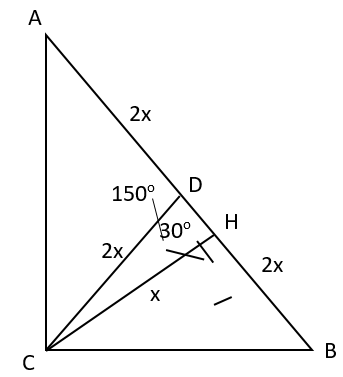     ACH-ից AC > CH , քանի որ ընկած է մեծ անկյան դիմաց     CHB-ից CB > CH , քանի որ ընկած է մեծ անկյան դիմացՀետևաբար, CH –ը ամենափոքր բարձրությունն է։Նշանակենք CH=x, AB-ն կլինի 4xՏանենք CD միջնագիծը:CD=AD=DB=2x (ուղղանկյուն եռանկյանը արտագծած շրջանագծի կենտրոն)CH=CD/2, հետևաբար <CDH=30 O<ADC=180O -<CDH = 180O - 30 O=150O<A=<ACD=(180O -<ADC)/2=(180O - 150O)/2=15O   ABC-ից <B=90 O - <A = 90 O -15 O =75 O<C / <A=90/15=6Անի Ավագյան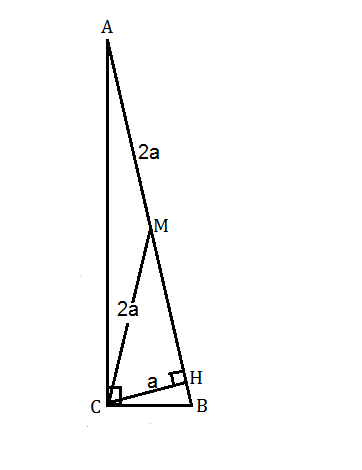 Նշանակենք  CH=a, ապա AB=4a  Տանենք միջնագիծ՝ CM, ուստի  AM=MB=2a  Ուղղանկյուն ∆ MHC-ում CM=2a:   , որտեղից ∠ HMC=30º :Կից անկյունը CMA=180º-30º=150º  Ուղղանկյուն եռանկյան միջնագծի հատկությամբ CM=AM, ուստի AMC հավասարասրուն եռանկյուն է։ ∠CAM=∠ACM=(180º-150º):2=15º  ∠ CBA=90º -15º =75º Պետք է գտնենք  եռանկյան ամենամեծ անկյունը ՝ 90º   քանի՞ անգամ է մեծ այդ եռանկյան ամենափոքր  անկյունից` 15º 90:15=6Անի ՄիրզոյանՊատասխան՝ 6։